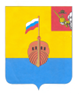 РЕВИЗИОННАЯ КОМИССИЯ ВЫТЕГОРСКОГО МУНИЦИПАЛЬНОГО РАЙОНА162900, Вологодская область, г. Вытегра, пр. Ленина, д.68тел. (81746)  2-22-03,  факс (81746) ______,       e-mail: revkom@vytegra-adm.ruЗАКЛЮЧЕНИЕпо результатам экспертизы проекта постановления Администрации Вытегорского муниципального района   «О внесении изменения в муниципальную программу «Совершенствование социальной политики в Вытегорском муниципальном районе на 2021-2025 годы»05.08.2022 г.                                                                                      г. ВытеграЗаключение Ревизионной комиссии Вытегорского муниципального района на проект постановления Администрации Вытегорского муниципального района  подготовлено в соответствии с требованиями Бюджетного кодекса Российской Федерации, Положения о Ревизионной комиссии Вытегорского муниципального района.   Основание для проведения экспертизы: пункт 2 статьи 157 Бюджетного кодекса Российской Федерации, пункт 7 части 2 статьи 9 Федерального закона от 07.02.2011 № 6-ФЗ «Об общих принципах организации и деятельности контрольно-счетных органов субъектов Российской Федерации и муниципальных образований», Положение о Ревизионной комиссией Вытегорского муниципального района, утвержденное Решением Представительного Собрания Вытегорского муниципального района № 458 от 30.09.2021 г.  Цель экспертизы: -подтверждение полномочий по установлению (изменению) расходного обязательства, подтверждение обоснованности размера расходного обязательства, установление экономических последствий принятия нового либо изменения действующего расходного обязательства для бюджета муниципального образования.  Основными задачами экспертизы являются:-анализ системы финансирования, оценки эффективности и контроля муниципальной программы.Предметом экспертизы является проект муниципальной программы, а также расчеты финансовых ресурсов и обоснования программных мероприятий.Объектом экспертизы является: ответственный исполнитель муниципальной программы – Администрация Вытегорского муниципального района.6. Порядок проведения экспертизы:  экспертиза проекта нормативно – правового акта муниципальной программы  осуществлялась с учетом предусмотренного  порядка, разработки, реализации и оценки эффективности реализации муниципальных программ Вытегорского муниципального района, утвержденного постановлением Администрации Вытегорского муниципального района  от 08.05.2018  № 586 «Об утверждении порядка разработки, реализации и оценки эффективности реализации муниципальных программ Вытегорского муниципального района»,  в соответствии со статьёй 179 Бюджетного кодекса Российской Федерации.7. Экспертиза проведена Председателем Ревизионной комиссии ВМР  Зелинской Н.В.Проект программы поступил в Ревизионную комиссию без сопроводительного письма. Согласно статьи 179 Бюджетного кодекса Российской Федерации муниципальные программы утверждаются местной администрацией муниципального образования. Сроки реализации муниципальных программ определяются местной администрацией муниципального образования в устанавливаемом порядке. Порядок принятия решений о разработке муниципальных программ, формирования и реализации устанавливается муниципальным правовым актом местной администрации муниципального образования. Объем бюджетных ассигнований на финансовое обеспечение реализации муниципальных программ утверждается решением о бюджете по соответствующей каждой программе целевой статье расходов бюджета. Муниципальные программы, предлагаемые к реализации начиная с очередного финансового года, а также изменения в ранее утвержденные программы, подлежат утверждению в сроки, установленные местной администрацией. Представительные органы муниципальных образований вправе осуществлять рассмотрение проектов муниципальных программ и предложений о внесении изменений в муниципальные программы в порядке, установленном нормативными правовыми актами представительных органов муниципальных образований. Государственные (муниципальные) программы подлежат приведению в соответствие с законом (решением) о бюджете не позднее трех месяцев со дня вступления его в силу.     В целях реализации положений статьи 179 Бюджетного Кодекса Российской Федерации принято постановление Администрации Вытегорского муниципального района от 08.05.2018  № 586 «Об утверждении порядка разработки, реализации и оценки эффективности реализации муниципальных программ Вытегорского муниципального района».  Проект постановления Администрации Вытегорского муниципального района «О внесении изменения в муниципальную программу «О внесении изменения в муниципальную программу «Совершенствование социальной политики в Вытегорском муниципальном районе на 2021-2025 годы» предлагает внести изменения- в объем финансирования программы и входящих в нее подпрограмм. Плановые ассигнования приводятся в соответствие с утвержденным решением Представительного Собрания Вытегорского муниципального района от 13.12.2021 г. № 500 «О районном бюджете на 2022 год и плановый период 2023 и 2024 годов» (с последующими изменениями).Анализ структуры муниципальной программы нарушений соответствия действующему порядку разработки муниципальных программ не выявил.Представленный на экспертизу проект постановления Программы соответствует Порядку разработки и реализации программ утвержденному Постановлением Администрации  Вытегорского муниципального района от 08 мая 2018 года № 586 «Об утверждении Порядка разработки, реализации и оценки эффективности реализации муниципальных программ Вытегорского муниципального района».Объем финансирования муниципальной программы предлагается сократить (в соответствии с решением о районном бюджете) на 61453,5 тыс.рублей или на 6,6 %. Изменения предусмотрены в 2022 году и в 2023 годах. Изменения финансирования подпрограмм: -  «Развитие физической культуры и спорта в Вытегорском муниципальном районе на 2021-2025 годы» сокращается на 65000,0 тыс.рублей (-31,8 %), в том числе в 2022 году;- «Сохранение и развитие культурного потенциала Вытегорского района на 2021-2025 годы» увеличивается на 3197,8 тыс.рублей (+0,6 %), в том числе в 2022 году на 3197,8 тыс.рублей.  Ответственным исполнителем муниципальной программы в проекте постановления допущены ошибки в объеме финансирования подпрограммы 3. Объемы финансирования 2023 года различаются в Приложении 3 к подпрограмме и в паспорте подпрограммы. - "Развитие туризма, создание и развитие объектов показа, сохранение объектов культурного наследия в Вытегорском районе на 2021-2025 годы" уменьшается в 2022 году на 0,1 тыс.рублей.- «Предоставление дополнительных мер  поддержки отдельным категориям граждан Вытегорского муниципального района на 2021-2025 годы» увеличивается на 248,9 тыс.рублей или на 11,2 %.- "Поддержка социально ориентированных некоммерческих организаций в Вытегорском муниципальном районе на 2021 -2025 годы" увеличивается на 100,0 тыс.рублей (+100 %).      Муниципальной программой и подпрограммами для достижения поставленной цели предусмотрено реализация 21 Основного мероприятия, которые соответствуют целям и задачам муниципальной программы и подпрограмм. Объем финансирования основных мероприятий в Приложениях к проекту постановления соответствует показателям решения о районном бюджете (в редакции решения от 31.03.2022 № 534). допущены ошибки в подпунктах 4, 7, 8 пункта 1 проекта постановления.Перечень целевых показателей программы количественно характеризует ход ее реализации, решение основных задач и достижение целей муниципальной программы. Запланированные целевые показатели соответствуют требованиям реалистичности, доступности, экономичности, объективности, подконтрольности, полноте, своевременности и периодичности, сопоставимости.Целевые показатели программы, предусмотренные проектом, позволяют определить степень достижения цели программы и решения поставленных задач.Программой предусмотрена положительная динамика достижения всех целевых показателей.Анализируя обоснованность и достоверность (реалистичность) объёма ресурсного обеспечения муниципальной программы, Ревизионная комиссия ВМР пришла к выводу, что реализация мероприятий программы в 2022-2024 годах будет осуществляться не только за счет средств районного бюджета, но и за счет средств, поступающих из федерального и областного бюджетов.Выводы и предложения. Представленный проект постановления Администрации Вытегорского муниципального района   «О внесении изменения в муниципальную программу «Совершенствование социальной политики в Вытегорском муниципальном районе на 2021-2025 годы» соответствует требованиям Федерального закона № 131-ФЗ от 06.10.2003 «Об общих принципах организации местного самоуправления в Российской Федерации» и Бюджетного кодекса Российской Федерации и соответствует Порядку разработки и реализации программ утвержденному Постановлением Администрации  Вытегорского муниципального района от 08 мая 2018 года № 586 «Об утверждении Порядка разработки, реализации и оценки эффективности реализации муниципальных программ Вытегорского муниципального района». Вносимые изменения в основные мероприятия подпрограмм способствует реализации на территории района Национального проекта «Культура». Ревизионная комиссия Вытегорского муниципального района рекомендует проект постановления к рассмотрению с учетом поправок в пункте 1 проекта постановления.Председатель Ревизионной комиссии                                                                  Н.В.Зелинская                                                    